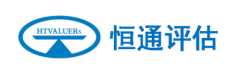 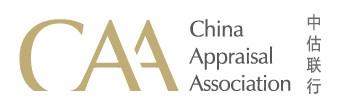 房地产估价报告报告编号：川恒通评房字(2018)550号估价项目名称：成都市青羊区人民法院委托的张X单独所有的位于成都市青白江区嘉裕街18号1栋2单元6+1楼12号住宅房地产及室内物品的市场价值评估估价委托人：成都市青羊区人民法院房地产估价机构：四川恒通房地产土地资产评估有限公司注册房地产估价师：代晓涛    注册号：5120180074周欣    注册号：5120100061估价报告出具日期：致估价委托人函成都市青羊区人民法院：承蒙委托，本公司派出以注册房地产估价师代晓涛为项目负责人的评估工作组，对张X单独所有的位于成都市青白江区嘉裕街18号1栋2单元6+1楼12号的住宅房地产在规划利用条件下的房地产及室内物品的市场价值进行了估价。估价对象包括建筑物、分摊的土地使用权、室内装饰装修及附着在建筑物上与其功能相匹配的、不可移动的设施设备价值及室内物品(详见表二）。估价对象建筑面积为182.47㎡，基本状况详见表一、表二。估价目的：为司法拍卖（变卖）提供房地产市场价值参考依据。价值时点：。价值类型：房地产市场价值。估价方法：注册房地产估价师遵循各项估价原则，根据估价目的和国家有关房地产估价的规范、规定，按照估价程序，经过实地查勘与市场调查，结合估价对象的实际情况，选用比较法进行评估。估价结果：估价对象房地产在满足本估价报告中“估价的假设和限制条件”下，在价值时点的房地产价值估价结果如下(币种：人民币)：房地产价值总价:87.85万元大写金额：捌拾柒万捌仟伍佰元整估价对象基本情况及详细估价结果见表一、表二：表一 估价对象房地产及室内物品评估价值汇总表表二-1 估价对象建筑物基本状况及房地产市场价值估价结果明细表表二-2估价对象范围所含室内物品基本情况明细表特别提示:上述评估值为估价对象在满足本报告全部假设和限制条件下于价值时点的估价结果。截止价值时点，估价委托人未提供估价对象分摊土地的《国有土地使用证》，根据估价委托人提供的《房屋信息查询记录》记载估价对象取得方式为存量房买卖（交易），根据注册房地产估价师实地查勘，估价对象所在小区为商品房小区。本估价报告假定估价对象房屋的所有权人与房屋分摊土地的使用权人为同一人，土地用途与房屋用途一致为住宅用途，土地取得方式为出让。本报告的使用有效期为自估价报告出具之日起计算为壹年，即至止。本报告仅供估价委托人执行中国农业银行股份有限公司成都青羊支行申请执行被执行人张X金融借款合同纠纷一案所涉及的房地产司法拍卖（变卖）使用。上述结论摘自川恒通评房字(2018)550号“成都市青羊区人民法院委托的张X单独所有的位于成都市青白江区嘉裕街18号1栋2单元6+1楼12号的住宅房地产及室内物品市场价值评估”报告书，应用时应认真阅读本估价报告书全文。四川恒通房地产土地资产评估有限公司法定代表人：目 录估价师声明	1估价假设和限制条件	2估价结果报告	5一、估价委托人	5二、房地产估价机构	5三、估价目的	5四、估价对象	5五、价值时点	9六、价值类型	9七、估价原则	9八、估价依据	12九、估价方法	14十、估价结果	15十一、注册房地产估价师及其他估价人员	15十二、实地查勘期	15十三、估价作业期	16附件	17《成都市青羊区人民法院评估委托书》[（2018）青羊法委[评]字第287号]复印件；估价对象位置示意图；估价对象现场照片；估价对象权属证明（《房屋信息查询记录》详见表二）复印件；《“红阳花园”-12 屋内物品清单》复印件；专业帮助情况说明和相关专业意见(本次评估没有相关专家及单位提供专业帮助)；房地产估价机构营业执照复印件；房地产估价机构备案证书复印件；注册房地产估价师注册证书复印件。估价师声明我们郑重声明：1.	注册房地产估价师在川恒通评房字(2018)550号“成都市青羊区人民法院委托的张X单独所有位于成都市青白江区嘉裕街18号1栋2单元6+1楼12号的住宅房地产及室内物品的市场价值评估”报告中陈述的事实是真实和准确的，没有虚假记载、误导性陈述和重大遗漏。 2.	本估价报告中的分析、意见和结论是注册房地产估价师独立、客观、公正的专业分析、意见和结论，但受到本估价报告中已说明的估价假设和限制条件的限制。3.	注册房地产估价师与本估价报告中的估价对象没有现实或潜在的利益，与估价委托人及估价利害关系人没有利害关系，也对估价对象、估价委托人及估价利害关系人没有偏见。4.	注册房地产估价师具备相关专业知识和相应的房地产市场分析能力，并按照中华人民共和国国家标准《房地产估价规范》【GB/T 50291-2015】、《房地产估价基本术语标准》【GB/T 50899-2013】、《房地产司法鉴定评估指导意见》(试行)(川建房发[2011]89号)的规定进行估价工作，形成意见和结论，撰写本估价报告。估价假设和限制条件一、一般假设在价值时点的房地产市场为公开、平等、自愿的交易市场。估价对象产权明晰，手续齐全，可在公开市场上自由转让。任何有关估价对象的运作方式、程序均符合国家、地方的有关法律、法规。本次估价结果未考虑国家宏观经济政策发生重大变化以及遇有自然力和其他不可抗力对估价结论的影响。本报告以估价对象在价值时点时的状况为依据进行的，且以该状况在估价报告使用期限内无重大变化为前提。本次估价未考虑除已披露事项外可能与估价对象产权人有关的债权及债务情况对估价结果的影响。估价对象应缴纳的各种税费已按国家、省、市法律、法规、规章缴纳完毕，并取得相应的产权依据和其它法律保护依据。本报告估价结果没有考虑快速变现、税费转嫁等特殊的交易方式，以及可能发生的权利转移相关费用对估价对象房地产价值的影响，如上述条件发生变化，估价结果需做相应调整。由于受专业限制，我们未对估价对象的面积进行测量，本次评估所取估价对象的面积根据委托人提供的《房屋信息查询记录》[业务件号：权0168629]复印件为依据；亦未对室内物品的质量进行检测，本次评估以其能按原设计功能正常使用为估价前提。估价委托人转交的《房屋信息摘要》为复印件，注册房地产估价师在评估时只能采信估价委托人提供资料为本报告的要件；但注册房地产估价师已登录房屋管理部门官网公众信息平台查询部分权属信息，对权属证明文件进行了核查检验、分析整理，作为评估的依据。本次估价是以估价委托人提供的与估价对象有关的权属证明、财务会计信息及其它相关资料真实、合法、准确、完整为前提。如因估价委托人提供资料有误而造成评估值失实，估价机构和注册房地产估价师不承担相应责任。本次估价对象范围包含的室内物品根据申请人代理人现场领勘并签字并报估价委托人认可的《“红阳花园”-12 屋内物品清单》确定，且根据估价委托人介绍的案情，本次评估假设室内物品随同所放置的房地产一并进行司法处置，未考虑其单独处置可能导致的拆卸安装、搬运等费用。注册房地产估价师于对估价对象进行了实地查勘，但注册房地产估价师对估价对象的实地查勘仅限于估价对象的外观和使用状况、内部布局、装修及设备情况，并未对估价对象做建筑物基础、房屋结构上的测量和实验，因此无法确认其内部有无缺损、是否存在结构性损坏。对被遮盖、未暴露及难以接触到的房屋结构部分及其内部设施、设备，本报告假设其无建筑物基础、房屋结构等方面的重大质量问题，符合国家有关技术、质量、验收规范，且符合国家有关安全使用标准。二、未定事项假设无未定事项假设。三、背离事实假设据估价委托人提供的资料及介绍，截止价值时点，估价对象所有权人为张X，估价对象已被查封，已设定抵押权。鉴于本次估价目的，本次评估未考虑估价对象已被查封和抵押对估价对象价值的影响。特提请报告使用人注意。四、不相一致假设无不相一致假设。五、依据不足假设1. 截止价值时点，估价委托人未提供估价对象分摊土地的《国有土地使用证》，根据估价委托人提供的《房屋信息查询记录》记载估价对象取得方式为存量房买卖（交易），根据注册房地产估价师实地查勘，估价对象所在小区为商品房小区。本估价报告假定估价对象房屋的所有权人与房屋分摊土地的使用权人为同一人，土地用途与房屋用途一致为住宅用途，土地取得方式为出让。六、估价报告使用限制本估价报告书仅供估价委托人执行中国农业银行股份有限公司成都青羊支行申请执行被执行人张X金融借款合同纠纷一案所涉及的司法拍卖（变卖）提供房地产市场价值参考，不作其他估价目的之用。若超出上述范围使用本估价报告，我公司不承担任何责任。未经本估价机构书面同意，本报告的全部或任何一部分均不得向估价委托人、报告使用者、报告审查部门之外的单位和个人提供，也不得以任何形式公开发表。本报告必须完整使用方为有效，对仅使用本报告中部分内容而导致可能的损失，本估价机构不承担责任。本次估价结果是指在目前房地产市场状况下、估价对象在规划利用条件下的房地产价值，包括建筑物、分摊的土地使用权、室内装饰装修及附着在建筑物上与其功能相匹配的、不可移动的设施设备价值及室内物品。本次估价结果受价值时点的限制，且本估价报告使用期限自估价报告出具之日为壹年。若报告使用期限内，房地产市场、建筑市场或估价对象自身状况发生重大变化，估价结果也需做相应调整或委托估价机构重新估价。本估价报告需经本公司盖章及至少两名注册房地产估价师签名后有效。遵守相关法律、法规和估价规范，对估价对象在价值时点的估价目的下价值进行分析、估算并发表专业意见，是我们注册房地产估价师的责任，我们不对估价对象的法律权属提供保证；提供必要的资料并保证所提供资料真实性、合法性、完整性，恰当使用估价报告是委托人和相关当事方责任。8.本次评估中市场价值受价值时点限制，仅为估价对象在价值时点的房地产市场价值，本估价结果不应被认为是对估价对象可实现价格的保证。估价结果报告一、估价委托人名称：成都市青羊区人民法院住所：四川省成都市青羊区署前街40号二、房地产估价机构名称：四川恒通房地产土地资产评估有限公司住所：成都市金牛区环交大智慧城二环路北一段111号西南交通大学创新大厦2605法定代表人：吴颖莉备案等级：壹级备案证书编号：川建房估备字[2017]0014号备案证书有效期：至联系电话：(028)86752298三、估价目的为司法拍卖(变卖)提供房地产市场价值参考依据。成都市青羊区人民法院因受理中国农业银行股份有限公司成都青羊支行申请执行被执行人张X金融借款合同纠纷一案，出具了《成都市青羊区人民法院评估委托书》[（2018）青羊法委[评]字第287号]，委托我公司对被执行人张X单独所有的位于成都市青白江区嘉裕街18号1栋2单元6+1楼12号的住宅房地产及室内物品市场价值进行估价，估价目的是为司法拍卖(变卖)提供房地产市场价值参考依据。四、估价对象（一）估价对象名称及范围根据估价委托人要求及本次估价目的，确定估价对象为成都市青白江区嘉裕街18号“红阳花园”的1套住宅房地产及室内物品。本次估价范围为成都市青羊区人民法院委托的张X单独所有的位于成都市青白江区嘉裕街18号1栋2单元6+1楼12号的住宅房地产及室内物品，包括估价对象的建筑物、分摊的土地使用权、室内装饰装修及附着在建筑物上与其功能相匹配的、不可移动的设施设备价值及室内物品（详见表二）。估价对象建筑面积为182.47㎡。（二）估价对象基本状况1.估价对象权益状况（1）估价对象权属登记状况截止价值时点，估价委托人未提供估价对象分摊土地的《国有土地使用证》，根据估价委托人提供的《房屋信息查询记录》记载估价对象取得方式为存量房买卖（交易），根据注册房地产估价师实地查勘，估价对象所在小区为商品房小区。本估价报告假定估价对象房屋的所有权人与房屋分摊土地的使用权人为同一人，土地用途与房屋用途一致为住宅用途，土地取得方式为出让。（2）估价对象其他权利状况1）抵押权情况根据估价委托人提供的资料及相关当事人介绍，截止价值时点，估价对象已设立抵押权。2）租赁权及占用情况根据注册房地产估价师实地查勘及相关当事人介绍，截止价值时点，估价对象不存在租赁权，但估价对象实际被第三方使用中。3）权利限制情况根据估价委托人提供的资料及相关当事人介绍，截止价值时点，估价对象已被查封。2.估价对象实物状况（1）建筑物及土地实物状况根据注册房地产估价师实地查勘，估价对象所在宗地形状较规则；开发程度为宗地外“六通”(通路、通上水、通下水、通电、通讯、通气)，宗地内“六通一平”(通路、通上水、通下水、通电、通讯、通气，场地平整)；地质土壤条件较好；地形地势：较平坦；实地查勘所在宗地四至：东至威凤路；南至嘉裕街；西至红阳路；北至华逸路。（3）室内物品实物状况3.估价对象区位状况(1)位置估价对象坐落于成都市青白江区嘉裕街18号，所在楼盘为“红阳花园”，位于1栋2单元6+1楼，其具体位置详见附件“估价对象位置图”。(2)交通估价对象位于成都市青白江区嘉裕街18号“红阳花园”，红阳路、华逸路、嘉裕街、威凤路等构成区域主要道路，道路通达度较优。估价对象临近红阳小区公交站，区域内有5条线路以上公交车途径，交通便捷度较优。估价对象所在区域无交通管制，所在小区地面规划有停车位，但数量有限，停车便利度一般。 (3)环境条件自然环境：估价对象所处区域无空气、噪声、水、固体废物等污染，环境卫生状况较好。人文环境：估价对象周边以居住小区为主，临近青白江区人民检察院，治安状况较好，人文环境一般。周边景观：估价对象周边附近有怡湖公园，周边景观较好。 (4) 住宅聚集度估价对象所处区域分布有天府欧城、红阳2小区、嘉和瑞景、凤凰栖小区、怡家南苑、城市花园等住宅小区，人流量、车流量较大，住宅聚集度较高。 (5)基础设施 估价对象所在区域已达到了“六通”(通路、通电、给水、排水、通讯、通气)，基础设施完备，能满足日常生产及生活需求。(6)公共服务设施估价对象周边有成都青白江民信医院、成都青白江同济医院、青白江加电医院、青白江友爱医院等医疗卫生机构；有中国工商银行、成都农商银行(教育街分理处)、成都银行(青白江支行)、中国建设银行、成都市农村商业银行(青白江支行营业部)等金融机构；有四川省成都市川化中学、华严小学、青白江外国语小学校、香港贝恩国际幼稚园、小丫幼儿园、四川省广播电视大学青白江教学点等教育机构；有千盛百货，生态商业广场等购物广场，公共服务设施完善程度较高。 (7)区位优劣势分析估价对象所在区域处于成都市青白江区嘉裕街18号，红阳路、华逸路、嘉裕街、威凤路等构成该区域的主要交通网络，道路通达度较优。估价对象临近红阳小区公交站，区域内有5条线路以上公交车途径，交通便捷度较优。估价对象周边有天府欧城、红阳2小区、嘉和瑞景、凤凰栖小区、怡家南苑、城市花园等住宅小区，住宅聚集度较高，公共服务设施完善程度较高。估价对象的区位状况综合评价为较优。五、价值时点二〇一八年十二月五日。本次依据估价委托人的委托目的及要求，确定以注册房地产估价师实地查勘日二〇一八年十二月五日为价值时点。六、价值类型本报告的估价结果是指估价对象在规划用途并正常使用的条件下，于价值时点二〇一八年十二月五日的房地产市场价值。1. 房地产市场价值是指估价对象经适当营销后，由熟悉情况、谨慎行事且不受强迫的交易双方，以公平交易方式在价值时点自愿进行交易的金额。2. 估价对象包括建筑物、分摊的土地使用权、室内装饰装修及附着在建筑物上与其功能相匹配的、不可移动的设施设备及室内物品价值。3. 估价对象建筑物用途为住宅，分摊土地使用权用途设定为住宅用地，为出让方式取得，估价对象实物状况见本估价报告实体状况描述。4.本报告价格货币单位均为人民币。七、估价原则我们在本次估价时遵循了以下原则：1.独立、客观、公正原则要求站在中立的立场上，实事求是、公平正直地评估出对各方估价利害关系人均是公平合理的价值或价格的原则。所谓“独立”，就是要求注册房地产估价师和房地产估价机构与估价委托人及估价利害关系人没有利害关系，在估价中不受包括估价委托人在内的任何单位和个人的影响，应凭自己的专业知识、经验和职业道德进行估价。所谓“客观”，就是要求注册房地产估价师和房地产估价机构在估价中不带着自己的情感、好恶和偏见，应按照事物的本来面目、实事求是地进行估价。所谓“公正”，就是要求注册房地产估价师和房地产估价机构在估价中不偏袒估价利害关系人中的任何一方，应坚持原则、公平正直地进行估价。本次估价坚守独立、客观、公正原则，本机构建立了行之有效的内部审核制度，以保证评估过程规范有序，既不受其他单位和个人的非法干预和影响，也不因房地产估价师个人好恶或主观偏见影响其分析、判断的客观性。2.合法原则要求估价结果是在依法判定的估价对象状况下的价值或价格的原则。依法是指不仅要依据有关法律、行政法规、最高人民法院和最高人民检察院发布的有关司法解释，还要依据估价对象所在地的有关地方性法规(民族自治地方应同时依据有关自治条例和单行条例)，国务院所属部门颁发的有关部门规章和政策，估价对象所在地人民政府颁发的有关地方政府规章和政策，以及估价对象的不动产登记簿(房屋登记簿、土地登记簿)、权属证书、有关批文和合同等(如规划意见书、国有建设用地使用权出让招标文件、国有建设用地使用权出让合同、房地产转让合同、房屋租赁合同等)。遵循合法原则并不意味着只有合法的房地产才能成为估价对象，而是指依法判定估价对象是哪种状况的房地产，就应将其作为那种状况的房地产来估价。本次估价以估价对象合法用途为前提，根据委托方提供的合法权属证明等资料进行评估。3.价值时点原则要求估价结果是在根据估价目的确定的某一特定时间的价值或价格的原则。价值时点原则强调的是估价结论具有很强的时间相关性和时效性。估价结论首先具有很强的时间相关性，这主要是考虑到资金的时间价值，在不同的时间点上发生的现金流量对其价值影响是不同的。所以，在房地产估价时统一规定：如果一些款项的发生时点与价值时点不一致，应当折算为价值时点的现值。估价结论同时具有很强的时效性，这主要是考虑到房地产市场价格的波动，同一估价对象在不同时点会具不同的市场价格。本次估价以价值时点原则为前提，根据价值时点原则确定政府有关房地产的法律、法规、税收政策、估价标准等的发布、变更、实施日期等估价依据。估价结果是根据估价目的确定的价值时点对应的市场价值。4.替代原则要求估价结果与估价对象的类似房地产在同等条件下的价值或价格偏差在合理范围内的原则。根据经济学原理，在同一个市场上相同的商品有相同的价格。因为任何理性的买者在购买商品之前都会在市场上搜寻并“货比三家”，然后购买其中效用最大(或质量、性能最好)而价格最低的，即购买“性价比”高或“物美价廉”的。卖者为了使其产品能够卖出，相互之间也会进行价格竞争。市场上买者、卖者的这些行为导致的结果，是在相同的商品之间形成相同的价格。房地产价格的形成一般也如此，只是由于房地产的独一无二特性，使得完全相同的房地产几乎没有，但在同一个房地产市场上，相似的房地产会有相近的价格。因为在现实房地产交易中，任何理性的买者和卖者，都会将其拟买或拟卖的房地产与市场上相似的房地产进行比较，从而任何理性的买者不会接受比市场上相似的房地产的正常价格过高的价格，任何理性的卖者不会接受比市场上相似的房地产的正常价格过低的价格。这种相似的房地产之间价格相互牵掣的结果，是他们的价格相互接近。5.最高最佳利用原则要求估价结果是在估价对象最高最佳利用状况下的价值或价格的原则。最高最佳利用必须同时满足四个条件：一是法律上允许；二是技术上可能；三是财务上可行；四是价值最大化。实际估价中在选取估价对象的最高最佳利用时，往往容易忽视“法律上允许”这个前提，甚至误以为最高最佳利用原则与合法原则有时是冲突的。实际上，最高最佳利用不是无条件的最高最佳利用，而是在法律、法规、政策以及建设用地使用权出让合同等允许范围内的最高最佳利用。因此，最高最佳利用原则与合法原则的关系是：遵循了合法原则，并不意味着会遵循最高最佳利用原则；而遵循了最高最佳利用原则，则必然符合了合法原则中对估价对象依法利用的要求，但并不意味着符合了合法原则中的其他要求。八、估价依据(一)法律、法规、规章、政策性文件及司法解释1.《中华人民共和国物权法》(主席令第62号，自2007年10月1日起施行)；2.《中华人民共和国城市房地产管理法》(主席令第72号，2009年8月27日第二次修正)；3.《中华人民共和国土地管理法》(主席令第28号，2004年8月28日第二次修正)；4.《中华人民共和国资产评估法》（主席令第46号，自2016年12月1日起施行）；5.《中华人民共和国民事诉讼法》(主席令第75号)；6.《最高人民法院关于审理建筑物区分所有权纠纷案件具体应用法律若干问题的解释》(法释[2009]7号)；7.《中华人民共和国城镇国有土地使用权出让和转让暂行条例》(国务院令第55号)；8. 《不动产登记暂行条例》（国务院令第656号，2015年3月1日起实施）；9. 《不动产登记暂行条例实施细则》（国土资源部令63号，2016年1月1日起实施）；10.《最高人民法院关于民事诉讼证据的若干规定》(2013年4月1日施行)；11.《全国人大常委会关于司法鉴定管理问题的决定》(2005年10月1日施行)；12.《司法鉴定程序通则》(司法部132号令、2016年5月1日起施行)；13.《最高人民法院关于人民法院委托评估、拍卖和变卖工作的若干规定》(法释〔2009〕16号)；14.《最高人民法院关于人民法院民事执行中拍卖、变卖财产的规定》(法释[2004]16号)；15.《最高人民法院对外委托鉴定、评估、拍卖等工作管理规定》(法办发[2007]5号)；16.《四川省高级人民法院、四川省住房和城乡建设厅关于规范房地产司法鉴定评估工作的通知》(川高法[2011]99号)；17.其他相关法律、法规、规章、规范性文件及司法解释；(二)技术标准、规程、规范《房地产估价规范》(GB/T50291-2015)；《房地产估价基本术语标准》(GB/T50899-2013)；《房地产司法鉴定评估指导意见》(试行)(川建房发[2011]89号)；(三) 估价委托人及当事人提供的有关资料《成都市青羊区人民法院评估委托书》[（2018）青羊法委[评]字第287号]；《房屋信息查询记录》（权证号详见表一）复印件；《“红阳花园”1-2-6-12 屋内物品清单》。委托人提供的其他相关资料。(四)估价机构收集的资料实地查勘、摄影和记录；可比实例市场交易资料；成都市房地产市场信息；成都市建筑工程造价信息；人民银行公布的资金存、贷款利率；估价对象所在区域同类型房地产投资回报状况；其它有关估价对象现场资料和市场资料。九、估价方法根据《房地产估价规范》(GB/T 50291-2015)，通行的估价方法有比较法、收益法、成本法、假设开发法等。应根据当地房地产市场发育情况并结合估价对象的具体特点及估价目的等，选择适当的估价方法。(一)估价方法选用分析注册房地产估价师在认真分析所掌握的资料，并对估价对象进行了实地查勘以及对周边房地产市场进行调查后，根据《房地产估价规范》(GB/T 50291-2015)，遵照国家有关法律、法规、估价技术标准，经过反复研究，最终选取比较法对估价对象房地产进行估价，具体分析如下表：(二)选用估价方法基本计算公式及技术路线运用比较法求取估价对象比较价值。比较法计算基本公式：比较价值＝可比实例成交价格×交易情况修正系数×市场状况调整系数×房地产状况调整系数比较法估价思路：①搜集交易实例；②选取可比实例；③建立比较基础；④进行交易情况调整；⑤进行市场状况调整；⑥进行房地产状况调整；⑦计算比较价值。确定估价对象的房地产价值。采用成本法求取室内物品价值。十、估价结果估价对象房地产在满足本估价报告中“估价的假设和限制条件”下，在价值时点的房地产价值估价结果如下(币种：人民币)：房地产价值总价:87.85万元大写金额：捌拾柒万捌仟伍佰元整各估价对象基本状况及详细估价结果见表一、表二。十一、注册房地产估价师及其他估价人员参加本次估价的注册房地产估价师为：参加本次估价的其他估价人员为：王鑫十二、实地查勘期二〇一八年十二月五日。十三、估价作业期二〇一八年十一月二十三日至二〇一八年十二月十二日。附件《成都市青羊区人民法院评估委托书》[（2018）青羊法委[评]字第287号]复印件；估价对象位置示意图；估价对象现场照片；估价对象权属证明（《房屋信息查询记录》证号详见表一）复印件；《“红阳花园”1-2-6-12 屋内物品清单》复印件；专业帮助情况说明和相关专业意见(本次评估没有相关专家及单位提供专业帮助)；房地产估价机构营业执照复印件；房地产估价机构备案证书复印件；注册房地产估价师注册证书复印件。序号估价对象类型评估总价(万元）1成都市青白江区嘉裕街18号1栋2单元6+1楼12号房地产87.592部分室内物品0.26合计合计87.85序号《房屋信息查询记录》所载信息所有权人坐落规划用途建筑面积(㎡)评估单价(元/㎡)评估总价(万元)1业务件号：权0168629、证书编号：监证0352632张X青白江区嘉裕街18号1栋2单元6+1楼12号住宅182.474,80087.59序号名称型号规格数量1空调同益FCR-50LW/D/1台2床人造革*1张2床组合*1张2床木质*1张4电视柜玻璃面**1个4电视柜组合**1个5沙发布艺*；*；*（妃位）1套5沙发布艺*；*；*1套6餐桌人造石桌面1桌+6椅；**1套7茶几玻璃材质**1张7茶几玻璃材质**1张8电视机华夏之星32寸1台9健身器材艾威/1套建筑物权益状况-权属登记状况建筑物权益状况-权属登记状况建筑物权益状况-权属登记状况建筑物权益状况-权属登记状况建筑物权益状况-权属登记状况建筑物权益状况-权属登记状况建筑物权益状况-权属登记状况建筑物权益状况-权属登记状况建筑物权益状况-权属登记状况序号《房屋信息查询记录》所载信息所有权人坐落规划用途房屋状况房屋状况房屋状况附记序号《房屋信息查询记录》所载信息所有权人坐落规划用途建筑面积（㎡）结构其他附记1业务件号：权0168629、证书编号：监证0352632张X青白江区嘉裕街18号1栋2单元6+1楼12号住宅 182.47 混合//建筑物基本状况-实物状况1建筑物基本状况-实物状况1建筑物基本状况-实物状况1建筑物基本状况-实物状况1建筑物基本状况-实物状况1建筑物基本状况-实物状况1建筑物基本状况-实物状况1建筑物基本状况-实物状况1序号实地查勘坐落实际用途建筑面积(㎡)所在楼层/总楼层建筑结构建成年代新旧程度层高1成都市青白江区嘉裕街18号“红阳花园”1栋2单元6+1楼12号住宅182.476+1/7混合2006八成新约建筑物基本状况-实物状况2建筑物基本状况-实物状况2建筑物基本状况-实物状况2建筑物基本状况-实物状况2建筑物基本状况-实物状况2序号装饰装修设施设备使用及维护状况空间布局1外墙墙砖；客厅：地砖地面、彩漆墙面及顶棚；卧室：木地板地面，彩漆墙面及顶棚；厨卫：地砖地面、墙砖墙面、铝扣板吊顶。通水电气讯、消防第三方居住，维护状况一般。4室2厅3卫1厨1带屋顶平台（存在彩钢板搭建杂物间）1外墙墙砖；客厅：地砖地面、彩漆墙面及顶棚；卧室：木地板地面，彩漆墙面及顶棚；厨卫：地砖地面、墙砖墙面、铝扣板吊顶。通水电气讯、消防第三方居住，维护状况一般。4室2厅3卫1厨1带屋顶平台（存在彩钢板搭建杂物间）1外墙墙砖；客厅：地砖地面、彩漆墙面及顶棚；卧室：木地板地面，彩漆墙面及顶棚；厨卫：地砖地面、墙砖墙面、铝扣板吊顶。通水电气讯、消防第三方居住，维护状况一般。4室2厅3卫1厨1带屋顶平台（存在彩钢板搭建杂物间）1外墙墙砖；客厅：地砖地面、彩漆墙面及顶棚；卧室：木地板地面，彩漆墙面及顶棚；厨卫：地砖地面、墙砖墙面、铝扣板吊顶。通水电气讯、消防第三方居住，维护状况一般。4室2厅3卫1厨1带屋顶平台（存在彩钢板搭建杂物间）序号名称型号规格数量1空调同益FCR-50LW/D/1台2床人造革*1张2床组合*1张2床木质*1张4电视柜玻璃面**1个4电视柜组合**1个5沙发布艺*；*；*（妃位）1套5沙发布艺*；*；*1套6餐桌人造石桌面1桌+6椅；**1套7茶几玻璃材质**1张7茶几玻璃材质**1张8电视机华夏之星32寸1台9健身器材艾威/1套可选估价方法估价方法定义估价方法是否选择理由分析是否选取比较法选取一定数量的可比实例，将它们与估价对象进行比较，根据其间的差异对可比实例成交价格进行处理后得到估价对象价值或价格的方法。估价对象规划用途为住宅，所在区域类似房地产交易较为活跃，可比实例较多，故本次评估选取比较法对估价对象进行估价。选取收益法预测估价对象的未来收益，利用报酬率或资本化率、收益乘数将未来收益转换为价值得到估价对象价值或价格的方法。估价对象用途为住宅，但估价对象所在区域近期类似房地产市场波动较频繁，未来收益和风险较难准确预测，且估价对象为大户型住宅用房，该区域类似房地产租赁较不活跃，难以确定租金收益，故本次评估不选取收益法进行估价。不选取假设开发法求得估价对象后续开发的必要支出及折现率或后续开发的必要支出及应得利润和开发完成后的价值，将开发完成后的价值和后续开发的必要支出折现到价值时点后相减，或将开发完成后的价值减去后续开发的必要支出及应得利润得到估价对象价值或价格的方法。假设开发法适用于评估具有投资开发价值或再开发潜力的房地产，估价对象为已完成开发的住宅房地产，无升级改造计划，不适用假设开发法。不选取成本法测算估价对象在价值时点的重置成本或重建成本和折旧，将重置成本或重建成本减去折旧得到估价对象价值或价格的方法。估价对象为位于成熟区域的住宅房地产，市场交易较为活跃，运用成本法测算的结果不能较好反映估价对象市场价值，故不选取成本法进行评估。不选取估价师姓名注册号签名签名日期代晓涛5120180074二〇一八年十二月十二日周欣5120100061二〇一八年十二月十二日